«Пути преодоления речевых недостаткову дошкольников»Логопед  Т.А. КсенофонтоваКак развивать речь ребенка? Как сделать ее выразительной и грамотной? Эти вопросы часто волнуют родителей дошкольников, особенно перед поступлением детей в школу.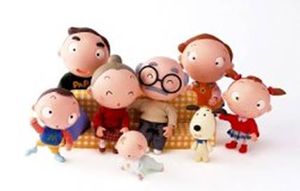 Речь выполняет в нашей жизни множество разнообразных функций:средство общенияпередача накопленного человеческого опытарегулятор поведения  и деятельности людей.Развитие речи ребенка тесно связано с его общим психическим развитием. Обычно потому как ребенок говорит, можно судить, насколько он развит в целом, готов ли к обучению в школе.Речь ребенка формируется на примере взрослых, родных и близких ему людей. Разумная семья всегда старается воздействовать на формирование детской речи, начиная с самых ранних лет жизни.Очень часто дети дошкольного возраста испытывают трудности в овладении родной речью, хотя в целом их психическое развитие идет нормально.Преодоление нарушений произношения в дошкольном возрасте имеет огромное значение в последующей жизни ребенка.Почему же важно вовремя научить ребенка правильно произносить все звуки родного языка?от четкой и внятной дикции зависит полноценное общение ребенка со сверстниками и взрослыми. Невнятная речь - источник осложнений общения. Трудно понимать и быть понятым.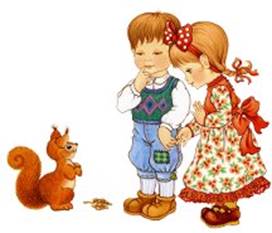 своевременное устранение недостатков произношения и развитие фонематического слуха поможет предотвратить трудности в овладении навыками чтения и письма, которые могут возникнуть из-за дефектов в речи.                                                      Дисграфия и дислексия.                        Родители должны знать, что успешное овладение грамотой (быстрое качественное чтение, письмо) обеспечат ребенку полноценное усвоение школьной программы (2ое полугодие 70 слов в минуту).трудности в произношении часто влияют на самооценку ребенка и его положение в детском коллективе. Плохоговорящие дети постепенно начинают осознавать свой недостаток, иногда становятся молчаливыми, застенчивыми, формируется неполноценности, неуверенность в себе.недостаток звукопроизношения могут явиться причиной высших психических процессов как слуховая память, словесно-логическое мышление, воображение, т.к. речь тоже является сложным психическим процессом, выполняющим функции –познание, регуляция, общение.Бытует глубоко неправильное мнение о том, что звукопроизносительная сторона речи ребенка развивается самостоятельно, без специального воздействия и помощи взрослых, будто бы ребенок сам, постепенно, овладевает правильное произношение.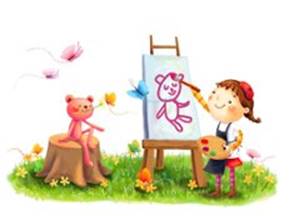 В действительности же вмешательство в процесс формирования детской речи почти всегда влечет за собой отставание в развитии. Речевые недостатки закрепились в детстве, с большим трудом преодолеваются в последующие годы.Преодоление недостатков произношения требует определенной системы и особых методов коррекционной работы. Логопед ведет индивидуальную и подгрупповую работу с детьми по нескольким направлениям:выработка правильного речевого дыхания;развитие фонематического слуха –это поможет ребенку отличать правильное произношение звука от неверного, а также дифференцировать различные звуки родного языка.развитие органов артикуляционного аппарата, выработка правильной.постановка и автоматизация звуков в речи;работа над голосом (интонационная выразительность и сила голоса);формирование навыков звукового анализа и синтеза;обучение грамоте и подготовка руки к письму.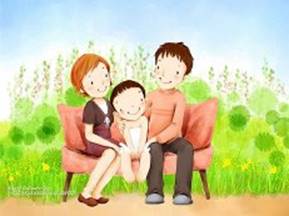 